ST. ELIZABETH SETON SCHOOL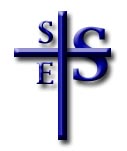 16 Bridge Street ♦ Rochester, New Hampshire 03867Phone (603) 332-4803 ♦ Fax (603) 332-2915www.sesschool.orgFaith in Education                                     February 21, 2020                             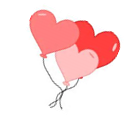 Our MissionAs a Catholic elementary school, our mission is to celebrate our Catholic identity and to foster academic excellence in our students. Through mutual respect, each student is encouraged to be a responsible, faithful, contributing member of the community.February Vacation-February 24th-28th RE-REGISTRATION FOR THE 2020-21 SCHOOL YEAR Please fill out the reregistration form and return them to the school office .The Registration Fee is $175.00 per student or $225.00 per family. Please have payment in the office by March 6, 2020. Those families that are seeking financial aid for the 20-21 school year, please apply on line at www.factstuitionaid.com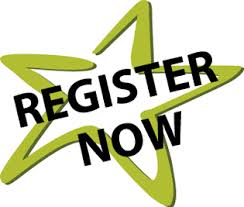 KINDERGARTEN: Greetings From Kindergarten, The One Hundredth Day of school was an awesome day! Each student brought one hundred same things in a bag with three clues. All had fun guessing what was in each bag. We also added our last decade of beads to our One Hundred Day necklace, and were excited to finally wear them. After we attended Mass, which included singing beautiful songs with the music ministry, we went outside to play in the snow, along with our pre-k friends. After lunch, we enjoyed singing One Hundred Day songs including a song about SES! We heard a story called, The Wolf’s Chicken Stew, written by Keiko Kasza. Our day ended with a fun follow-up activity, which was to search for one hundred numbered, paper chicks, then to put them in numerical order. The Kindergarteners and I would like to wish you all a safe, fun-filled vacation week!MARCH CALENDAR: is coming home today with your oldest child.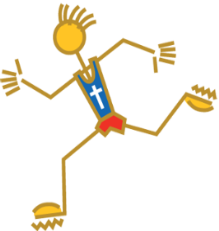 RUN FOR GOD: will be starting on March 6th. This is an opportunity to get ready for the SES 5K on May 16th. A flyer with more information is coming home today for each family. It will be with your oldest child.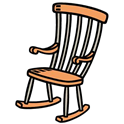 25th ANNUAL ROCK-A-THON: registration forms went home this week. Please return them to get your sponsor sheet and start collecting sponsors. Remember in order to participate in the rock-a-thon, you must have sponsors as this is a fundraiser. HOLY MASS: will take place on Wednesday, March 4th at 10:00am with Father Paul as our celebrant.   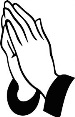 Have a great Vacation!